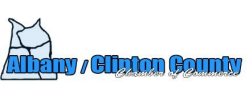 $250 Scholarship Application Form (Deadline to submit April 26, 2024) Please type or print your answers. If application is illegible, it will be returned to you. Last Name: _____________________________________ First Name: _________________________________ Mailing Address: Street: _____________________________________________________________________________________ City: __________________________________ State: ____________________ ZIP: _______________________ Daytime Telephone Number: ( )_______________________________________________________________ Date of Birth: Month:____ Day:____ Year: _________ Current High School: _____________________________________________Number of years attended: _______ I will be attending the following College/Technical School in the Fall of 2024: ___________________________________________________________________________________________ I will be entering the above-mentioned College/Technical School as a: (Circle one) Freshman Sophomore Junior Senior __________________________________________________________________________________________ Name and address of parent(s) or legal guardian(s): Use reverse side of application form if you need more space. Name(s) __________________________________________________________________________________________ Street: _____________________________________________________________________________________ City: __________________________________ State: ____________________ ZIP: _______________________ Family: Brothers_____________________________________________________________________________ Sisters_______________________________________________________________________________ Other family members residing in the home_______________________________________________________ *Applicant is required to submit a short essay 200 words or less about what does the Chamber of Commerce mean to you. Answer the  following questions on the reverse side of the application or add a page with your essay. Anyone who provides false or misleading  information will have their application removed. **A screening committee consisting of Chamber members will review all submissions. ***Submit all information to your Senior Guidance Counselor, FBLA Leader, or Chamber of Commerce, 28 Welcome Center Drive, Albany,  KY 42602. 1. How will this scholarship help you? 2. How have you contributed to your community? 3. What are your academic goals and/or career goals? 4. Why do you deserve this scholarship? 5. Tell us about yourself? 6. Tell us about a time you failed and what you learned from it? __________________________________________________________________________________________ Signature/Date